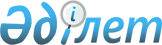 Баянауыл аудандық Мәслихатының (V сайланған кезектен тыс XXVII сессия) 2013 жылғы 25 желтоқсандағы "Баянауыл ауданының 2014 - 2016 жылдарға арналған бюджеті туралы" N 137/27 шешіміне өзгерістер енгізу туралыПавлодар облысы Баянауыл аудандық мәслихатының 2014 жылғы 03 ақпандағы N 146/29 шешімі. Павлодар облысының Әділет департаментінде 2014 жылғы 21 ақпанда N 3705 болып тіркелді      РҚАО ескертпесі.

      Құжаттың мәтінінде түпнұсқаның пунктуациясы мен орфографиясы сақталған.

      Қазақстан Республикасының Бюджет кодексінің 106-бабы 2-тармағының 4) тармақшасына, Қазақстан Республикасының "Қазақстан Республикасындағы жергілікті мемлекеттік басқару және өзін-өзі басқару туралы" Заңының 6-бабы 1-тармағының 1) тармақшасына және Павлодар облыстық мәслихатының 2014 жылғы 10 қаңтардағы "Облыстық мәслихаттың (V сайланған ХХVІ (кезектен тыс) сессиясы) 2013 жылғы 13 желтоқсандағы "2014 - 2016 жылдарға арналған облыстық бюджет туралы" № 198/26 шешіміне өзгерістер мен толықтырулар енгізу туралы" N 233/28 шешіміне сәйкес Баянауыл аудандық Мәслихаты ШЕШІМ ЕТЕДІ:



      1. Баянауыл аудандық Мәслихатының (V сайланған кезектен тыс XXVII сессия) 2013 жылғы 25 желтоқсандағы "Баянауыл ауданының 2014 - 2016 жылдарға арналған бюджеті туралы" N 137/27 шешіміне (Нормативтік құқықтық актілерді мемлекеттік тіркеу тізілімінде 2014 жылғы 10 қаңтарда N 3661 болып тіркелген, 2014 жылғы 24 қаңтардағы N 4 "Баянтау" аудандық газетінде жарияланған) мынадай өзгерістер енгізілсін:



      1–тармақта:

      1) тармақшада:

      "3679134" деген сандар "3895319" деген сандармен ауыстырылсын;

      "2637483" деген сандар "2853668" деген сандармен ауыстырылсын;

      2)тармақшада "3679134" деген сандар "3895319" деген сандармен ауыстырылсын;

      3)тармақшада:

      "-9074" деген сандар "65932" деген сандармен ауыстырылсын;

      "нөлге тең" деген сөздер "75006" деген сандармен ауыстырылсын;

      5) тармақшада "9074" деген сандар "-65932" деген сандармен ауыстырылсын;

      6) тармақшада "-9074" деген сандар "65932" деген сандармен ауыстырылсын;



      көрсетілген шешімнің 1 қосымшасы осы шешімнің қосымшасына сәйкес жаңа редакцияда мазмұндалсын.



      2. Шешімнің орындалуын бақылау аудандық Мәслихаттың әлеуметтік – экономикалық даму мәселелері жоспар мен бюджет және әлеуметтік саясат жөніндегі тұрақты комиссиясына жүктелсін.



      3. Осы шешім 2014 жылғы 1 қаңтардан бастап қолданысқа енгізіледі.      Сессия төрағасы                            М. Базаров      Аудандық Мәслихаттың хатшысы               Т. Қасен

Баянауыл аудандық Мәслихатының    

(V сайланған кезектен тыс XXIX сессия)

2014 жылғы 3 ақпандағы        

N 146/29 шешіміне қосымша      Баянауыл аудандық Мәслихатының    

(V сайланған кезектен тыс XXVII сессия)

2013 жылғы 25 желтоқсандағы      

N 137/27 шешіміне 1-қосымша       Баянауыл ауданының 2014 жылға арналған бюджеті

(өзгерістермен)
					© 2012. Қазақстан Республикасы Әділет министрлігінің «Қазақстан Республикасының Заңнама және құқықтық ақпарат институты» ШЖҚ РМК
				СанатыСанатыСанатыСанатыСанатыСомасы, мың теңгеСыныбыСыныбыСыныбыСыныбыСомасы, мың теңгеІшкі сыныбыІшкі сыныбыІшкі сыныбыСомасы, мың теңгеАтауыАтауыСомасы, мың теңге2014 жылI.Кірістер38953191Салықтық түсімдер102911101Табыс салығы4811912Жеке табыс салығы48119103Әлеуметтiк салық3663881Әлеуметтік салық36638804Меншiкке салынатын салықтар1366861Мүлiкке салынатын салықтар1054083Жер салығы42944Көлiк құралдарына салынатын салық248085Бірыңғай жер салығы217605Тауарларға, жұмыстарға және қызметтерге салынатын iшкi салықтар410132Акциздер8563Табиғи және басқа да ресурстарды пайдаланғаны үшiн түсетiн түсiмдер363804Кәсiпкерлiк және кәсiби қызметтi жүргiзгенi үшiн алынатын алымдар377708Заңдық мәнді іс-әрекеттерді жасағаны және (немесе) оған уәкілеттігі бар мемлекеттік органдар немесе лауазымды адамдар құжаттар бергені үшін алынатын міндетті төлемдер38331Мемлекеттік баж38332Салықтық емес түсiмдер954001Мемлекеттік меншіктен түсетін кірістер18125Мемлекет меншігіндегі мүлікті жалға беруден түсетін кірістер18007Мемлекеттік бюджеттен берілген кредиттер бойынша сыйақылар1206Басқа да салықтық емес түсiмдер77281Басқа да салықтық емес түсімдер77283Негізгі капиталды сатудан түсетін түсімдер300003Жердi және материалдық емес активтердi сату30001Жерді сату18002Материалдық емес активтердi сату12004Трансферттердің түсімдері285366802Мемлекеттiк басқарудың жоғары тұрған органдарынан түсетiн трансферттер28536682Облыстық бюджеттен түсетiн трансферттер2853668Функционалдық топФункционалдық топФункционалдық топФункционалдық топФункционалдық топСомасы, мың теңгеКіші функцияКіші функцияКіші функцияКіші функцияСомасы, мың теңгеБюджеттік бағдарламалардың әкімшісіБюджеттік бағдарламалардың әкімшісіБюджеттік бағдарламалардың әкімшісіСомасы, мың теңгеБағдарламаБағдарламаСомасы, мың теңгеАтауыСомасы, мың теңгеII. Шығындар389531901Жалпы сипаттағы мемлекеттiк қызметтер3038521Мемлекеттiк басқарудың жалпы функцияларын орындайтын өкiлдi, атқарушы және басқа органдар272454112Аудан (облыстық маңызы бар қала) мәслихатының аппараты15133001Аудан (облыстық маңызы бар қала) мәслихатының қызметін қамтамасыз ету жөніндегі қызметтер15133122Аудан (облыстық маңызы бар қала) әкімінің аппараты65689001Аудан (облыстық маңызы бар қала) әкімінің қызметін қамтамасыз ету жөніндегі қызметтер65115003Мемлекеттік органның күрделі шығыстары574123Қаладағы аудан, аудандық маңызы бар қала, кент, ауыл, ауылдық округ әкімінің аппараты191632001Қаладағы аудан, аудандық маңызы бар қала, кент, ауыл, ауылдық округ әкімінің қызметін қамтамасыз ету жөніндегі қызметтер181151022Мемлекеттік органның күрделі шығыстары6997032Ведомстволық бағыныстағы мемлекеттік мекемелерінің және ұйымдарының күрделі шығыстары34842Қаржылық қызмет15512452Ауданның (облыстық маңызы бар қаланың) қаржы бөлімі15512001Ауданның (облыстық маңызы бар қаланың) бюджетін орындау және ауданның (облыстық маңызы бар қаланың) коммуналдық меншігін басқару саласындағы мемлекеттік саясатты іске асыру жөніндегі қызметтер13873003Салық салу мақсатында мүлікті бағалауды жүргізу810011Коммуналдық меншікке түскен мүлікті есепке алу, сақтау, бағалау және сату779018Мемлекеттік органның күрделі шығыстары505Жоспарлау және статистикалық қызмет15886453Ауданның (облыстық маңызы бар қаланың) экономика және бюджеттік жоспарлау бөлімі15886001Экономикалық саясатты, мемлекеттік жоспарлау жүйесін қалыптастыру және дамыту және ауданды (облыстық манызы бар қаланы) басқару саласындағы мемлекеттік саясатты іске асыру жөніндегі қызметтер15426004Мемлекеттік органның күрделі шығыстары46002Қорғаныс84551Әскери мұқтаждар8455122Аудан (облыстық маңызы бар қала) әкімінің аппараты8455005Жалпыға бірдей әскери міндетті атқару шеңберіндегі іс-шаралар845504Бiлiм беру20523611Мектепке дейiнгi тәрбие және оқыту195581123Қаладағы аудан, аудандық маңызы бар қала, кент, ауыл, ауылдық округ әкімінің аппараты149882004Мектепке дейінгі тәрбие мен оқыту ұйымдарының қызметін қамтамасыз ету96463041Мектепке дейінгі білім беру ұйымдарында мемлекеттік білім беру тапсырысын іске асыруға53419464Ауданның (облыстық маңызы бар қаланың) білім бөлімі45699040Мектепке дейінгі білім беру ұйымдарында мемлекеттік білім беру тапсырысын іске асыруға456992Бастауыш, негізгі орта және жалпы орта бiлiм беру1761747123Қаладағы аудан, аудандық маңызы бар қала, кент, ауыл, ауылдық округ әкімінің аппараты16993005Ауылдық жерлерде балаларды мектепке дейін тегін алып баруды және кері алып келуді ұйымдастыру16993464Ауданның (облыстық маңызы бар қаланың) білім бөлімі1744754003Жалпы білім беру1686074006Балаларға қосымша білім беру586809Білім беру саласындағы өзге де қызметтер95033464Ауданның (облыстық маңызы бар қаланың) білім бөлімі95033001Жергілікті деңгейде білім беру саласындағы мемлекеттік саясатты іске асыру жөніндегі қызметтер16991005Ауданның (облыстык маңызы бар қаланың) мемлекеттік білім беру мекемелер үшін оқулықтар мен оқу-әдiстемелiк кешендерді сатып алу және жеткізу21706007Аудандық (қалалық) ауқымдағы мектеп олимпиадаларын және мектептен тыс іс-шараларды өткiзу4811012Мемлекеттік органның күрделі шығыстары417015Жетім баланы (жетім балаларды) және ата-аналарының қамқорынсыз қалған баланы (балаларды) күтіп-ұстауға қамқоршыларға (қорғаншыларға) ай сайынға ақшалай қаражат төлемі8470067Ведомстволық бағыныстағы мемлекеттік мекемелерінің және ұйымдарының күрделі шығыстары40360068Халықтың компьютерлік сауаттылығын арттыруды қамтамасыз ету227806Әлеуметтiк көмек және әлеуметтiк қамсыздандыру1616232Әлеуметтiк көмек138289451Ауданның (облыстық маңызы бар қаланың) жұмыспен қамту және әлеуметтік бағдарламалар бөлімі138289002Жұмыспен қамту бағдарламасы27375004Ауылдық жерлерде тұратын денсаулық сақтау, білім беру, әлеуметтік қамтамасыз ету, мәдениет, спорт және ветеринар мамандарына отын сатып алуға Қазақстан Республикасының заңнамасына сәйкес әлеуметтік көмек көрсету9808005Мемлекеттік атаулы әлеуметтік көмек5000006Тұрғын үйге көмек көрсету2263007Жергілікті өкілетті органдардың шешімі бойынша мұқтаж азаматтардың жекелеген топтарына әлеуметтік көмек59855010Үйден тәрбиеленіп оқытылатын мүгедек балаларды материалдық қамтамасыз ету889014Мұқтаж азаматтарға үйде әлеуметтік көмек көрсету1764901618 жасқа дейінгі балаларға мемлекеттік жәрдемақылар8800017Мүгедектерді оңалту жеке бағдарламасына сәйкес, мұқтаж мүгедектерді міндетті гигиеналық құралдармен және ымдау тілі мамандарының қызмет көрсетуін, жеке көмекшілермен қамтамасыз ету66509Әлеуметтiк көмек және әлеуметтiк қамтамасыз ету салаларындағы өзге де қызметтер23334451Ауданның (облыстық маңызы бар қаланың) жұмыспен қамту және әлеуметтік бағдарламалар бөлімі23334001Жергілікті деңгейде халық үшін әлеуметтік бағдарламаларды жұмыспен қамтуды қамтамасыз етуді іске асыру саласындағы мемлекеттік саясатты іске асыру жөніндегі қызметтер21243011Жәрдемақыларды және басқа да әлеуметтік төлемдерді есептеу, төлеу мен жеткізу бойынша қызметтерге ақы төлеу1175021Мемлекеттік органның күрделі шығыстары91607Тұрғын үй-коммуналдық шаруашылық4350981Тұрғын үй шаруашылығы48604123Қаладағы аудан, аудандық маңызы бар қала, кент, ауыл, ауылдық округ әкімінің аппараты6875027Жұмыспен қамту 2020 жол картасы бойынша қалаларды және ауылдық елді мекендерді дамыту шеңберінде объектілерді жөндеу және абаттандыру6875458Ауданның (облыстық маңызы бар қаланың) тұрғын үй-коммуналдық шаруашылығы, жолаушылар көлігі және автомобиль жолдары бөлімі33801002Мемлекеттiк қажеттiлiктер үшiн жер учаскелерiн алып қою, соның iшiнде сатып алу жолымен алып қою және осыған байланысты жылжымайтын мүлiктi иелiктен айыру3000004Азаматтардың жекелеген санаттарын тұрғын үймен қамтамасыз ету30771031Кондоминиум объектісіне техникалық паспорттар дайындау30464Ауданның (облыстық маңызы бар қаланың) білім бөлімі7928026Жұмыспен қамту 2020 жол картасы бойынша қалаларды және ауылдық елді мекендерді дамыту шеңберінде объектілерді жөндеу79282Коммуналдық шаруашылық349697458Ауданның (облыстық маңызы бар қаланың) тұрғын үй-коммуналдық шаруашылығы, жолаушылар көлігі және автомобиль жолдары бөлімі16050012Сумен жабдықтау және су бұру жүйесінің жұмыс істеуі16050472Ауданның (облыстық маңызы бар қаланың) құрылыс, сәулет және қала құрылысы бөлімі333647058Елді мекендердегі сумен жабдықтау және су бұру жүйелерін дамыту3336473Елді мекендерді абаттандыру36797123Қаладағы аудан, аудандық маңызы бар қала, кент, ауыл, ауылдық округ әкімінің аппараты36797008Елді мекендердегі көшелерді жарықтандыру16459009Елді мекендердің санитариясын қамтамасыз ету3385011Елді мекендерді абаттандыру мен көгалдандыру1695308Мәдениет, спорт, туризм және ақпараттық кеңістiк2886541Мәдениет саласындағы қызмет181070123Қаладағы аудан, аудандық маңызы бар қала, кент, ауыл, ауылдық округ әкімінің аппараты138043006Жергілікті деңгейде мәдени-демалыс жұмыстарын қолдау138043457Ауданның (облыстық маңызы бар қаланың) мәдениет, тілдерді дамыту, дене шынықтыру және спорт бөлімі39021003Мәдени-демалыс жұмысын қолдау39021472Ауданның (облыстық маңызы бар қаланың) құрылыс, сәулет және қала құрылысы бөлімі4006011Мәдениет объектілерін дамыту40062Спорт7683123Қаладағы аудан, аудандық маңызы бар қала, кент, ауыл, ауылдық округ әкімінің аппараты3700028Жергілікті деңгейде дене шынықтыру – сауықтыру және спорттық іс-шараларды іске асыру3700457Ауданның (облыстық маңызы бар қаланың) мәдениет, тілдерді дамыту, дене шынықтыру және спорт бөлімі3983009Аудандық (облыстық маңызы бар қалалық) деңгейде спорттық жарыстар өткiзу2647010Әртүрлi спорт түрлерi бойынша аудан (облыстық маңызы бар қала) құрама командаларының мүшелерiн дайындау және олардың облыстық спорт жарыстарына қатысуы13363Ақпараттық кеңiстiк75036456Ауданның (облыстық маңызы бар қаланың) ішкі саясат бөлімі7380002Газеттер мен журналдар арқылы мемлекеттік ақпараттық саясат жүргізу жөніндегі қызметтер7080005Телерадио хабарларын тарату арқылы мемлекеттік ақпараттық саясатты жүргізу жөніндегі қызметтер300457Ауданның (облыстық маңызы бар қаланың) мәдениет, тілдерді дамыту, дене шынықтыру және спорт бөлімі67656006Аудандық (қалалық) кiтапханалардың жұмыс iстеуi66831007Мемлекеттiк тiлдi және Қазақстан халықтарының басқа да тiлдерiн дамыту8259Мәдениет, спорт, туризм және ақпараттық кеңiстiктi ұйымдастыру жөнiндегi өзге де қызметтер24865456Ауданның (облыстық маңызы бар қаланың) ішкі саясат бөлімі9200001Жергілікті деңгейде ақпарат, мемлекеттілікті нығайту және азаматтардың әлеуметтік сенімділігін қалыптастыру саласында мемлекеттік саясатты іске асыру жөніндегі қызметтер6975003Жастар саясаты саласында іс–шараларды iске асыру2225457Ауданның (облыстық маңызы бар қаланың) мәдениет, тілдерді дамыту, дене шынықтыру және спорт бөлімі15665001Жергілікті деңгейде мәдениет, тілдерді дамыту, дене шынықтыру және спорт саласында мемлекеттік саясатты іске асыру жөніндегі қызметтер9646032Ведомстволық бағыныстағы мемлекеттік мекемелерінің және ұйымдарының күрделі шығыстары601910Ауыл, су, орман, балық шаруашылығы, ерекше қорғалатын табиғи аумақтар, қоршаған ортаны және жануарлар дүниесін қорғау, жер қатынастары1628771Ауыл шаруашылығы41375453Ауданның (облыстық маңызы бар қаланың) экономика және бюджеттік жоспарлау бөлімі13201099Мамандардың әлеуметтік көмек көрсетуі жөніндегі шараларды іске асыру13201473Ауданның (облыстық маңызы бар қаланың) ветеринария бөлімі28174001Жергілікті деңгейде ветеринария саласындағы мемлекеттік саясатты іске асыру жөніндегі қызметтер11327006Ауру жануарларды санитарлық союды ұйымдастыру15130007Қаңғыбас иттер мен мысықтарды аулауды және жоюды ұйымдастыру17176Жер қатынастары13990463Ауданның (облыстық маңызы бар қаланың) жер қатынастары бөлімі13990001Аудан (облыстық манызы бар қала) аумағында жер қатынастарын реттеу саласындағы мемлекеттік саясатты іске асыру жөніндегі қызметтер7490004Жердi аймақтарға бөлу жөнiндегi жұмыстарды ұйымдастыру65009Ауыл, су, орман, балық шаруашылығы, қоршаған ортаны қорғау және жер қатынастары саласындағы басқа да қызметтер107512473Ауданның (облыстық маңызы бар қаланың) ветеринария бөлімі107512011Эпизоотияға қарсы іс-шаралар жүргізу10751211Өнеркәсіп, сәулет, қала құрылысы және құрылыс қызметі87942Сәулет, қала құрылысы және құрылыс қызметі8794472Ауданның (облыстық маңызы бар қаланың) құрылыс, сәулет және қала құрылысы бөлімі8794001Жергілікті деңгейде құрылыс, сәулет және қала құрылысы саласындағы мемлекеттік саясатты іске асыру жөніндегі қызметтер879412Көлiк және коммуникация4022051Автомобиль көлiгi402205123Қаладағы аудан, аудандық маңызы бар қала, кент, ауыл, ауылдық округ әкімінің аппараты8825013Аудандық маңызы бар қалаларда, кенттерде, ауылдарда, ауылдық округтерде автомобиль жолдарының жұмыс істеуін қамтамасыз ету8825458Ауданның (облыстық маңызы бар қаланың) тұрғын үй-коммуналдық шаруашылығы, жолаушылар көлігі және автомобиль жолдары бөлімі393380023Автомобиль жолдарының жұмыс істеуін қамтамасыз ету33966045Аудандық маңызы бар автомобиль жолдарын және елді-мекендердің көшелерін күрделі және орташа жөндеу35941413Басқалар713883Кәсiпкерлiк қызметтi қолдау және бәсекелестікті қорғау1500454Ауданның (облыстық маңызы бар қаланың) кәсіпкерлік және ауыл шаруашылығы бөлімі1500006Кәсіпкерлік қызметті қолдау15009Басқалар69888123Қаладағы аудан, аудандық маңызы бар қала, кент, ауыл, ауылдық округ әкімінің аппараты6061040"Өңірлерді дамыту" Бағдарламасы шеңберінде өңірлерді экономикалық дамытуға жәрдемдесу бойынша шараларды іске асыру6061452Ауданның (облыстық маңызы бар қаланың) қаржы бөлімі20833012Ауданның (облыстық маңызы бар қаланың) жергілікті атқарушы органының резерві20833454Ауданның (облыстық маңызы бар қаланың) кәсіпкерлік және ауыл шаруашылығы бөлімі11723001Жергілікті деңгейде кәсіпкерлікті және ауыл шаруашылығын дамыту саласындағы мемлекеттік саясатты іске асыру жөніндегі қызметтер11723458Ауданның (облыстық маңызы бар қаланың) тұрғын үй-коммуналдық шаруашылығы, жолаушылар көлігі және автомобиль жолдары бөлімі9205001Жергілікті деңгейде тұрғын үй-коммуналдық шаруашылығы, жолаушылар көлігі және автомобиль жолдары саласындағы мемлекеттік саясатты іске асыру жөніндегі қызметтер9095013Мемлекеттік органның күрделі шығыстары110464Ауданның (облыстық маңызы бар қаланың) білім бөлімі22066041"Өңірлерді дамыту" Бағдарламасы шеңберінде өңірлерді экономикалық дамытуға жәрдемдесу бойынша шараларды іске асыру2206614Борышқа қызмет көрсету121Борышқа қызмет көрсету12452Ауданның (облыстық маңызы бар қаланың) қаржы бөлімі12013Жергілікті атқарушы органдардың облыстық бюджеттен қарыздар бойынша сыйақылар мен өзге де төлемдерді төлеу бойынша борышына қызмет көрсету12ІІІ. Таза бюджеттік кредиттеу65932Бюджеттік кредиттер7500610Ауыл, су, орман, балық шаруашылығы, ерекше қорғалатын табиғи аумақтар, қоршаған ортаны және жануарлар дүниесін қорғау, жер қатынастары750061Ауыл шаруашылығы75006453Ауданның (облыстық маңызы бар қаланың) экономика және бюджеттік жоспарлау бөлімі75006006Мамандарды әлеуметтік қолдау шараларын іске асыру үшін бюджеттік кредиттер750065Бюджеттік кредиттерді өтеу907401Бюджеттік кредиттерді өтеу90741Мемлекеттік бюджеттен берілген бюджеттік кредиттерді өтеу9074IV. Қаржы активтерімен операциялар бойынша сальдо0V. Бюджет тапшылығы (профициті)-65932VІ. Бюджет тапшылығын қаржыландыру (профицитін пайдалану)65932